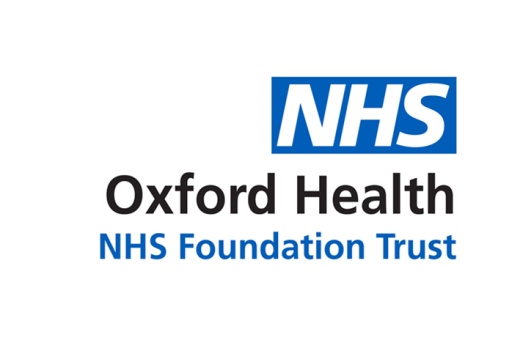 BOARD OF DIRECTORS MEETING- meeting held over video streaming, content to be publicly available subsequently –Thursday, 30 April 202010:00 – 11:30Microsoft Teams virtual meetingAgendaIndicative TimeWelcome and Apologies for Absence DW10:00INTRODUCTORY ITEMSDeclarations of Interest (oral update)To confirm Directors’ interests and notify of any potential conflictsDWTrust Chair’s introduction and system overview (oral update)To noteDWMinutes and Matters Arising of the Board of Directors’ meeting held on 29 January 2020 (paper – BOD 15/2020)To be taken as read unless amendments required to the Minutes or updates to be provided on Matters Arising which cannot be deferredDWCHIEF EXECUTIVE AND PERFORMANCE/OPERATIONS CHIEF EXECUTIVE AND PERFORMANCE/OPERATIONS CHIEF EXECUTIVE AND PERFORMANCE/OPERATIONS Chief Executive’s Report including Coronavirus/COVID-19 update (paper – BOD 16/2020)  To discuss SB10:10Legal, Regulatory & Policy update report (paper – BOD 17/2020)  To noteKR10:30Performance Report and operational perspective (paper – BOD 18/2020)To discussMW/
DR10:35WORKFORCE AND SAFETYHuman Resources Report (workforce performance) (paper – BOD 19/2020)To note TB10:50Inpatient Safer Staffing (Nursing) Report (paper – BOD 20/2020)To note MC11:00QUALITY & SAFETYQuality and Safety Report: Incident, Mortality and Patient Safety (paper – BOD 21/2020) To note MC11:10FINANCE  Finance Report (paper – BOD 22/2020)  To note MMcE11:20REPORTS/RECOMMENDATIONS FROM COMMITTEES REPORTS/RECOMMENDATIONS FROM COMMITTEES REPORTS/RECOMMENDATIONS FROM COMMITTEES Updates from Committees:Audit Committee meeting on 05 February 2020 (paper – BOD 23/2020)To highlight or escalate key points and receive LW11:25Any Other BusinessDWMeeting Close11:30